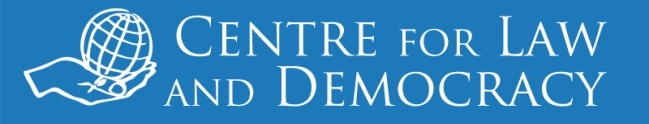 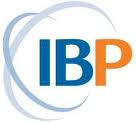 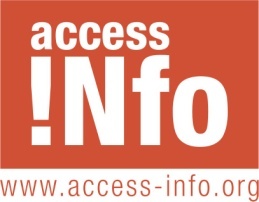 The Ask Your Government! 6 Question Campaign – Results by Country Performance#COUNTRYRTI Law yearsAverage attemptsAverage time to respondInformationReceivedIncomplete InformationInfo Not HeldMute RefusalOtherTotal PositiveTotal Compliant1New Zealand271.03251662Georgia101.31142663India51.84833664Namibianone2.06042665Armenia71.01351566Colombia251.031321567Ukraine181.041321568Montenegro51.31951569Serbia61.338515610Bulgaria101.5314115611Croatia72.0393215612Slovenia72.231515613South Africa92.2572315614Costa Ricanone2.3583215615Germany42.8274115616Chile11.5383215517Argentina1.8391415518Dominican Republic62.0582315519Ecuador62.81023215520Guatemala11.3103215521Moldova101.330424622Kazakhstan01.531424623Bosnia-Herzegovina82.7481324624Mexico72.77313246#CountryRTI Law Average AttemptsAverage TimeInformation ReceivedIncomplete InformationInformation Not HeldMute RefusalOtherTotal PositiveTotal Compliant25Albania111.54131114526USA432.24613114527El Salvadornone1.8511324428Bolivianone2.368424429Ghananone3.0871324430Malinone3.0852224431Philippinesnone1.215333632Russia11.7622133633Mongolianone2.05321213534Kyrgyz Republic32.24521123435Botswananone2.77121123436Poland82.052333337Honduras42.3721233338Brazilnone2.772333339Cambodianone2.775333340Canada271.0301142641Azerbaijan51.33311312542Kosovo71.74811312543Romania91.8272312544Portugal172.36622112445Italy202.0702222446Macedonia42.87211222447Norway401.85011132348DRCnone1.86102222249Papua New Guineanone3.0962312250Tanzanianone1.890242251Malawinone2.3631142252Senegalnone2.7781142253Angola43.083242254Burkina Fasonone3.0892422#CountryRTI Law Average AttemptsAverage TimeInformation ReceivedIncomplete InformationInformation Not HeldMute RefusalOtherTotal PositiveTotal Compliant55Chadnone3.071242256Pakistan83.087242257Sri Lankanone3.0451411558Spainnone2.7761231359Zimbabwe82.8771231360Turkey61.0641141261Kenyanone2.7741141262Zambianone3.0851141263Mozambiquenone2.5701231164Sierra Leonenone2.7831321165Tajikistan82.7831321166Malaysianone2.579151167France322.887151168Morocconone2.881151169Uganda42.878151170Yemennone1.390510071Iraqnone2.290510072Nigerianone3.090510073Algerianone3.08860074Bangladesh13.09060075Cameroonnone3.07560076East Timornone3.09060077Liberianone3.09060078Nicaragua33.09060079Trinidad and Tobago93.09060080Venezuelanone3.090600Totals / Averages2.262125936218416218280